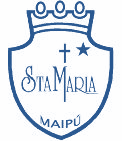  GUÍA DE RETROALIMENTACIÓN  N°10: HISTORIA, GEOGRAFÍA Y CS. SOCIALES 1° BÁSICO1. Página 46: Con la ayuda de un adulto completar en tu cuaderno la ficha escribiendo lo que falta según tu experiencia.*Recuerda fechar cada página de tu texto.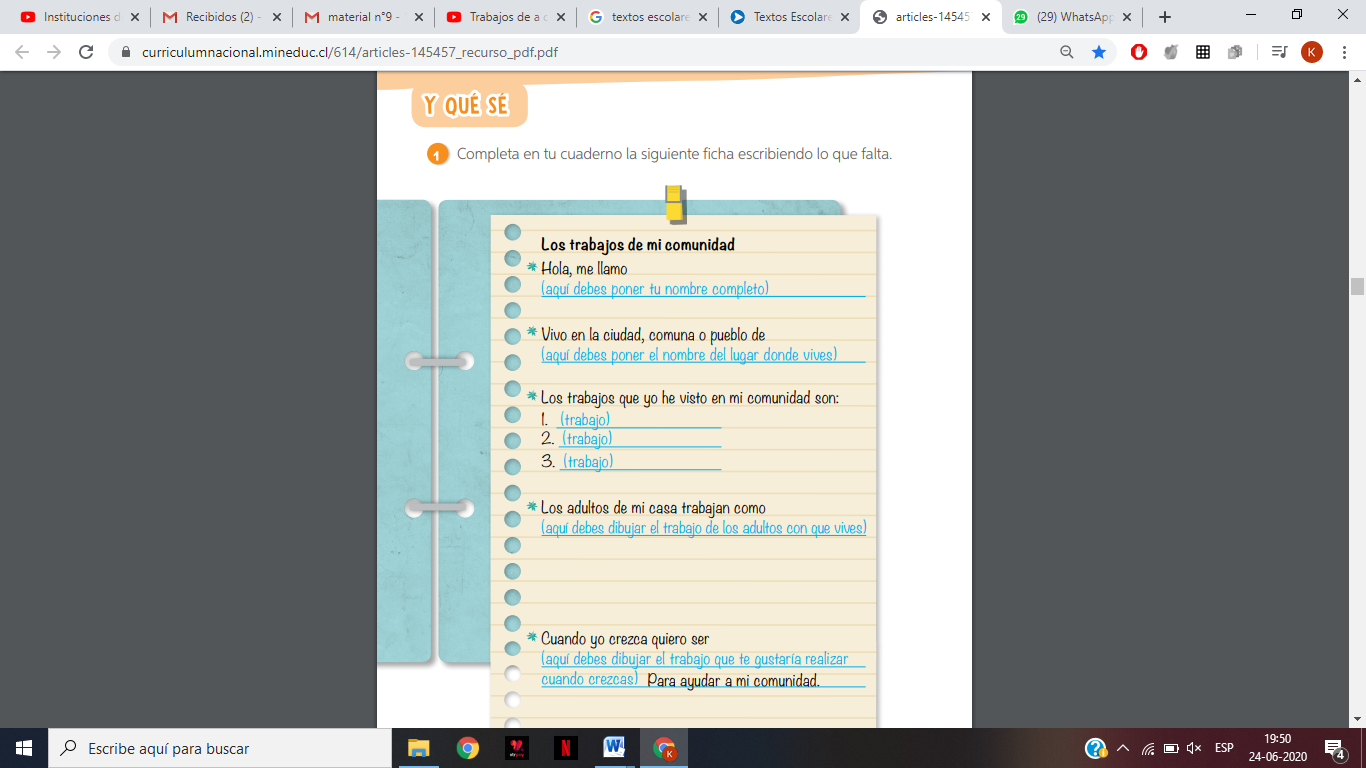 2. Páginas 47 y 48: 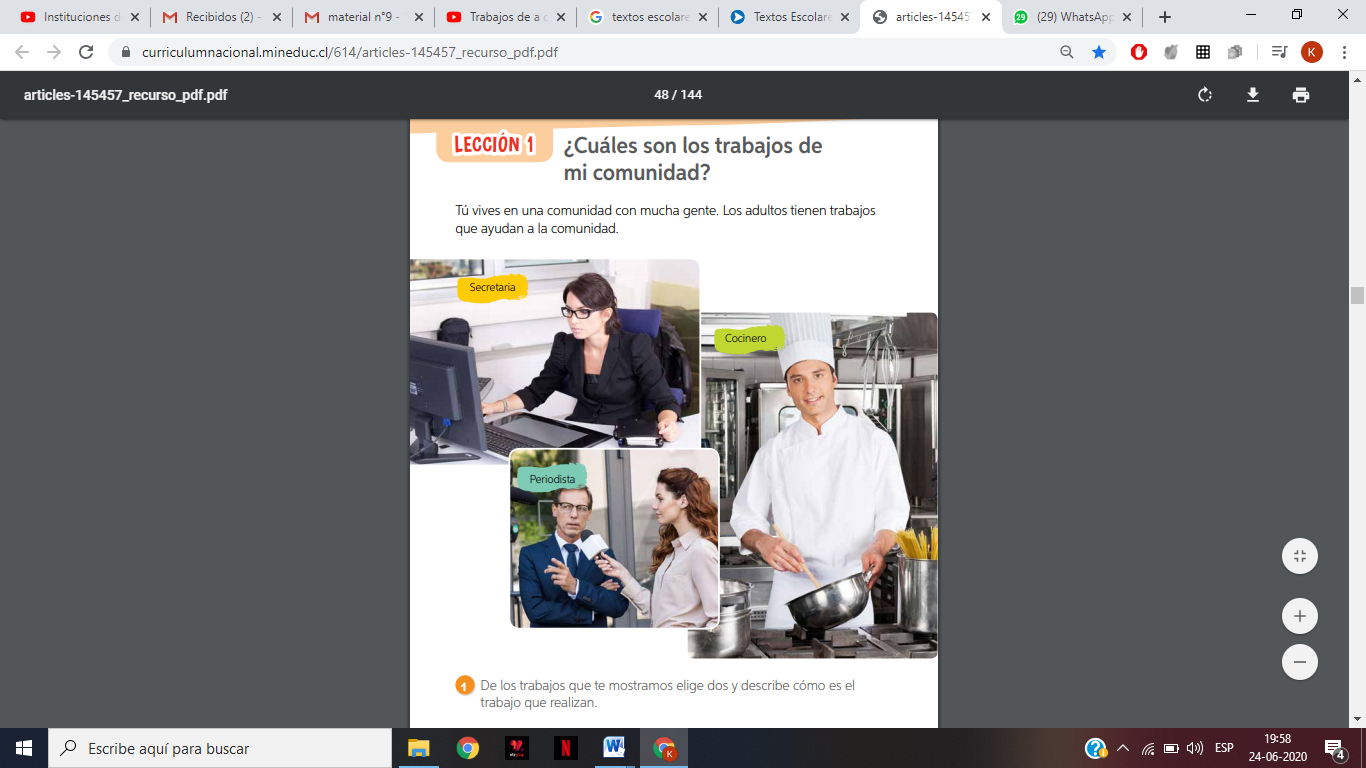 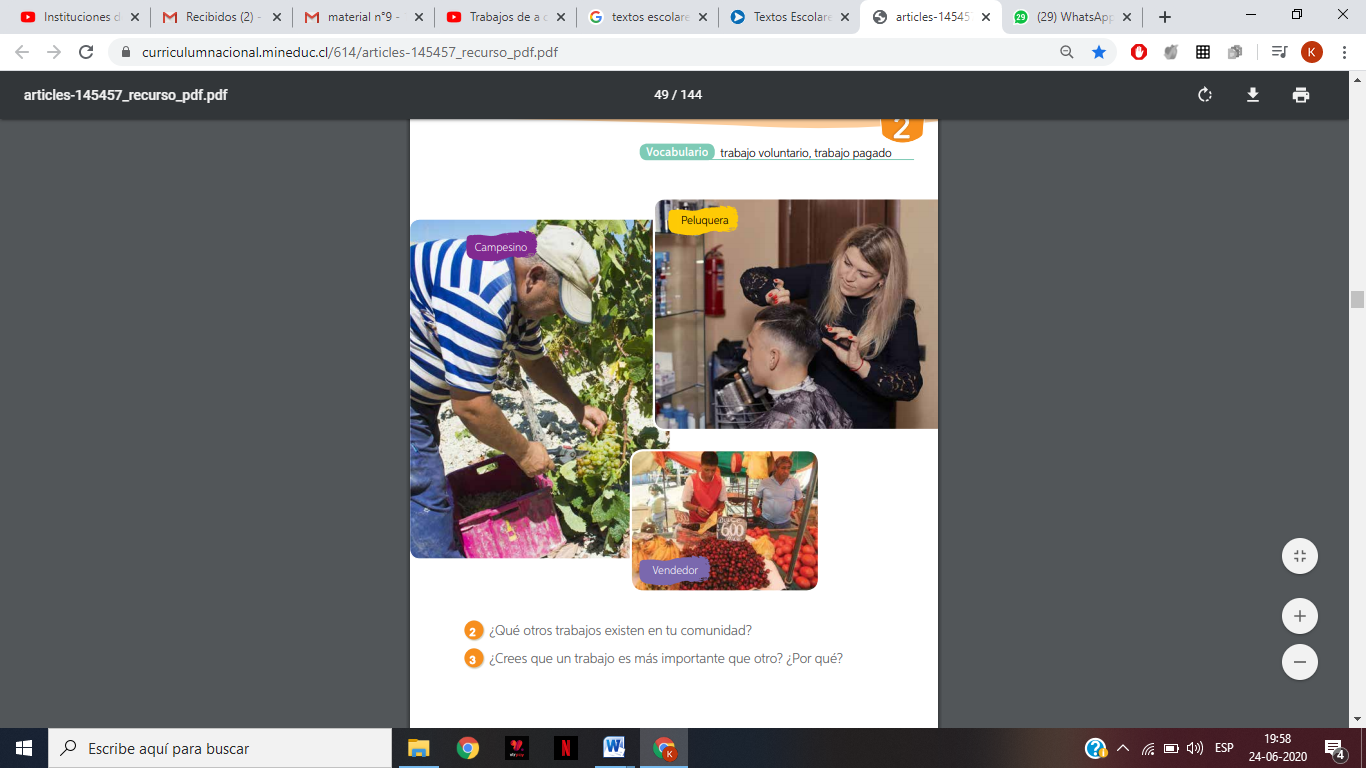 3. Página 50: 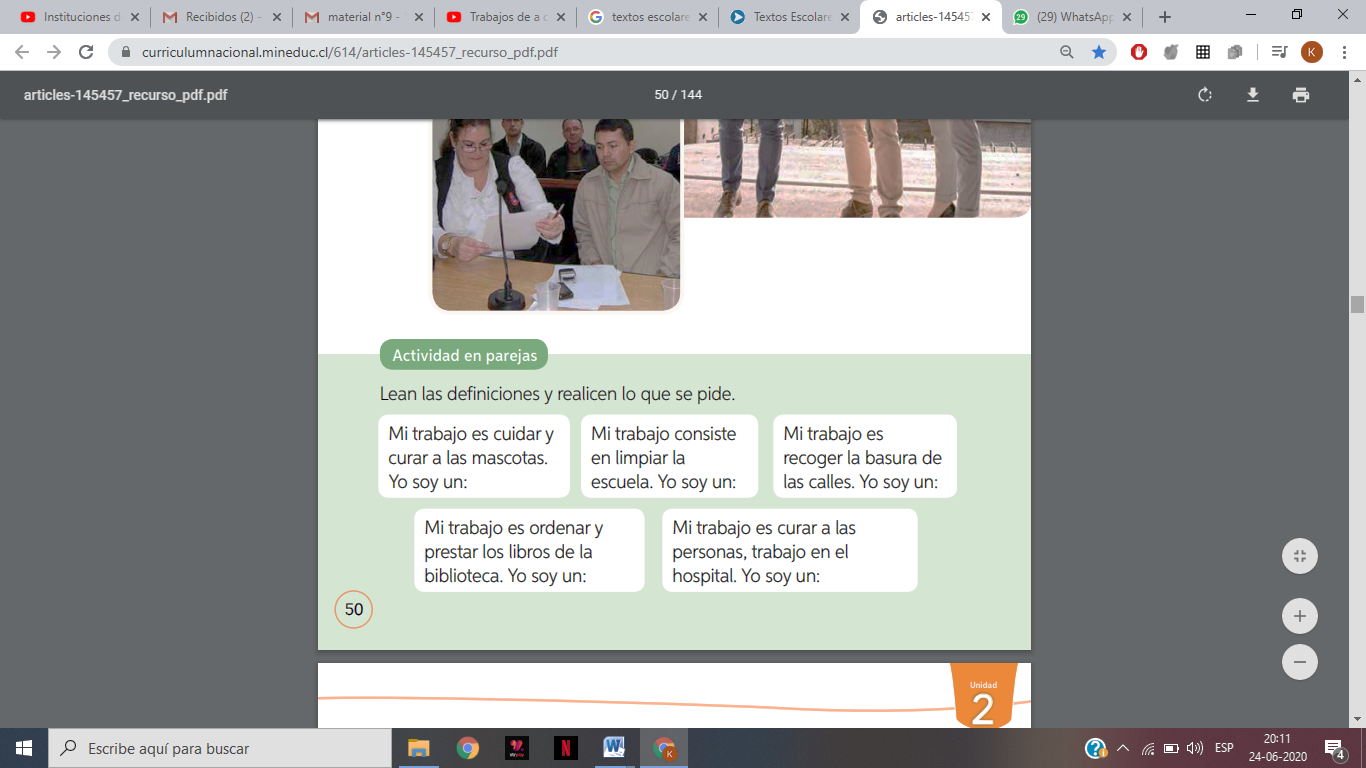 OA: 15CONTENIDO: Trabajos de la comunidad